安徽城市管理职业学院会议桌、椅零星采购项目报价表本单位承诺，本次报价真实有效，本表传真、扫描件、PDF文件同原件具有相同效力，报价有效期10个工作日。报价人：                                报价单位名称（盖章）： 联系电话 ：                                    报价日期：会议桌、椅零星采购项目采购清单会议桌、椅零星采购项目采购清单会议桌、椅零星采购项目采购清单会议桌、椅零星采购项目采购清单会议桌、椅零星采购项目采购清单序号服务/货物名称数量服务要求或货物品牌及主要参数报价小计（元）1会议桌1尺寸：3.5*1.5材质：E1级环保实木颗粒板等等：夏特胡桃色图片：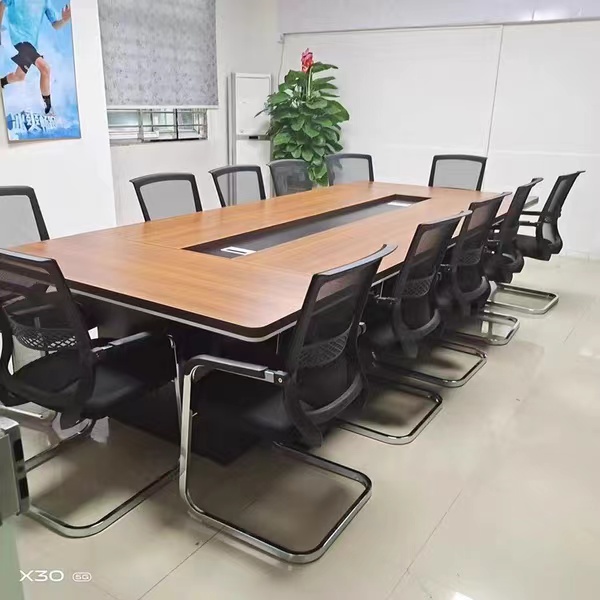 2会议椅12尺寸：整高97cm,背高52cm，宽46cm,深60cm,内部宽50cm,架底最大宽54cm,方管2*3cm材质：钢制脚，坐垫高密度海绵，外表透气网布等等：黑色图片：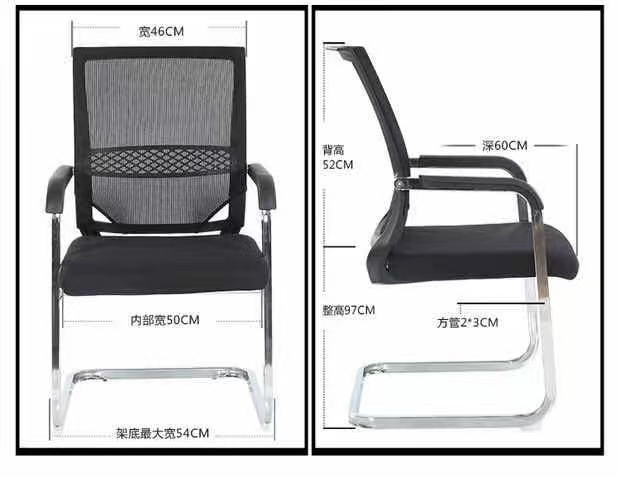 总报价大写：                            小写： 大写：                            小写： 大写：                            小写： 大写：                            小写： 说明报价单包含安装辅材、人工等费用。本报价单包含增值税普通发票，质保36个月。发货日期为合同签订后5日内完成安装调试。结款方式为完成调试后20日内完成。最高限价5000元。严禁调整报价单。报价单包含安装辅材、人工等费用。本报价单包含增值税普通发票，质保36个月。发货日期为合同签订后5日内完成安装调试。结款方式为完成调试后20日内完成。最高限价5000元。严禁调整报价单。报价单包含安装辅材、人工等费用。本报价单包含增值税普通发票，质保36个月。发货日期为合同签订后5日内完成安装调试。结款方式为完成调试后20日内完成。最高限价5000元。严禁调整报价单。报价单包含安装辅材、人工等费用。本报价单包含增值税普通发票，质保36个月。发货日期为合同签订后5日内完成安装调试。结款方式为完成调试后20日内完成。最高限价5000元。严禁调整报价单。